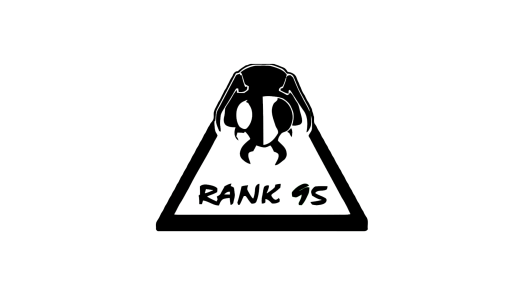 A.S.D. RANK95 SOFT AIR CLUBDICHIARAZIONE DI CONOSCENZA E ACCETTAZIONEDEI RISCHI CONNESSI CON LAPRATICA DELL’ATTIVITA’ SPORTIVA DEL SOFT AIRIl sottoscrittoSig.________________________________________, nat_ a ________________ (___) il__/__/_____  e residente in ______________________ (___)in via___________________________________ n. _____Documento di identità _____________numero ______________ rilasciato il __/__/____ da_____________________   Tel._________________________Dichiara sotto la propria responsabilità:1) di conoscere e condividere il gioco del Soft Air, le sue regole e le sue modalità, in tutte le sue specialità (combat, biathlon, tiro pratico, altro), di approvarlo in quanto sport salubre e occasione di svago all’aria aperta, in un contesto di corretto agonismo;2) in particolare, di sapere e approvare preventivamente che, per esigenze di gioco, si potrà trovare nelle seguenti situazioni:a) giocare in terreno accidentato che comporti la possibilità di: scivolare o cadere in buche, fossati, canaletti di scolo di origine naturale o artificiale; scivolare a causa di terreno fangoso, ghiaioso o di erba bagnata; inciampare in rialzi del terreno, sassi e pietre nonché altri detriti di origine naturale che si trovino sul campo; urtare pietre o sassi a causa di cadute o di semplici movimenti durante le fasi di gioco, a causa di propria imprudenza, negligenza o imperizia.b) giocare in aree non urbanizzate ed eventualmente in terreno boschivo, che comportino la possibilità di: urtare piante ad alto fusto, cespugli e arbusti, rami, fronde o parte di essi;inciampare o scivolare a causa di tronchi, rami o altro (pigne, ghiande, fogliame eccetera) che si trovino al suolo; venire a contatto con spine, sostanze di per sé urticanti o velenose e sostanze o altro (quali frutti, fiori, pollini, resine e similari) in grado di provocare reazioni allergiche non prevedibili naturalmente prodotte dai vegetali; venire a contatto con animali (mammiferi, uccelli e rettili) selvatici o inselvatichiti e domestici, insetti che possano essere potenzialmente pericolosi per l’uomo in quanto portatori di malattie o parassiti nocivi, o naturalmente dotati di mezzi difensivi e offensivi di rilevante pericolosità (quali zanne, unghie, pungiglioni, veleni, aculei eccetera); essere aggrediti e lesionati da tali animali o insetti;c) avere accesso, per motivi di gioco, a strutture o infrastrutture che comportino la possibilità di: urtare, inciampare, scivolare e cadere da e contro tali strutture, a causa di propria imprudenza, negligenza o imperizia;d) partecipare, per motivi di gioco, allo scavo o alla costruzione di trincee, ripari e simili, nonché a eventuali opere di disboscamento o manutenzione di aree boscose o non urbanizzate, con il conseguente utilizzo di utensili e attrezzi ex militari (vanghe, piccozze, machete e simili), da campeggio o da giardinaggio (decespugliatori, cesoie, tagliaerba e simili) e di uso comune (martelli, chiodi, seghe, e simili), manuali o dotati di motore, nonché materiali di uso comune (pali, reti, filo spinato, travi e simili) o ex militari (concertine, sacchi a terra, tende, retimimetiche e simili), che comportino la possibilità di: tagliarsi, ferirsi, pungersi, scottarsi,lesionarsi esercitando un uso improprio (imperito, negligente o imprudente) di tali oggetti omateriali;e) bersagliare ed eventualmente colpire altri, ed essere bersagliato ed eventualmente colpito da altri, con dispositivi (cosiddetti Air Soft Gun) ritenuti non idonei a recare offesa alla persona (ex art. 2, 3° comma, legge 110/75) dalla Commissione Consultiva Centrale per il Controllo delle Armi (istituita ex art. 6, legge 110/75), i cui proiettili possono provocare abrasioni della pelle o lividi o, in casi particolari, rompere o scheggiare denti.Dichiara altresì di essere stato edotto sulle regole della squadra riportate nel Regolamento allegato e le ha comprese ed accettate, impegnandosi a rispettarle.Dichiara sotto la propria responsabilità che il sottoscritto gode di buona salute e che non ha impedimenti per l’attività sportiva di tipo non agonistico, ovvero di essere sofferente per le seguenti allergie e/o patologie:e in tal senso dichiara, sotto la propria responsabilità, che tali allergie e/opatologie non hanno mai in passato dato atto a manifestazioni tali da mettere in pericolo la salute o l’incolumità dello stesso.Luogo e data ____________________________IN FEDE ________________________________CON LA PRESENTE IL SOTTOSCRITTO _____________________________LIBERA DA OGNI RESPONSABILITA’ CIVILE O PENALE IL PRESIDENTE DELL’ASSOCIAZIONE RANK 95 SOFT AIRE L’ASSOCIAZIONE SUDDETTA IN GENERE, PER OGNI EVENTUALE INFORTUNIOO INCIDENTE DOVESSE ACCADERE PER LE CAUSE SOPRA MENZIONATE NELLAPRATICA DEL SOFTAIR ESSENDO BEN CONSCIO DEI PERICOLI DI TALE ATTIVITA’NELLA DATA INDICATA SOTTO.Luogo e data ___________________________IN FEDE _______________________________